附件1：外审材料上传操作步骤1. 登录岗位评聘系统。2. 点击“外审管理”进入外审模块。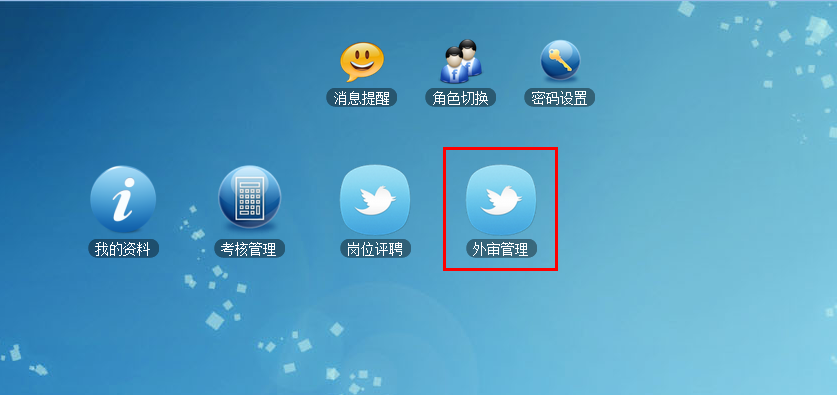 3. 依次点击“2018年正高二三级晋升评聘”和“外审材料”。4. 点击“上传材料”。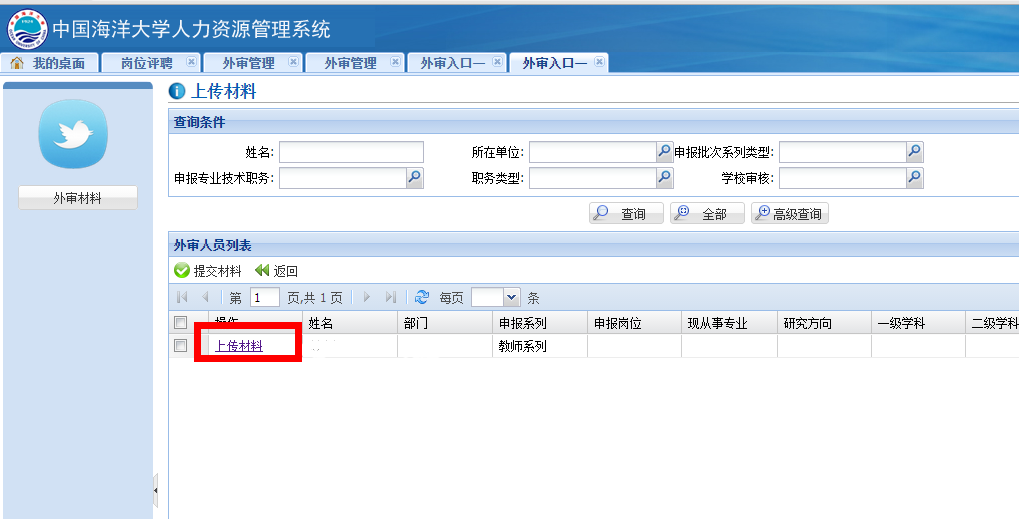 5. 选择“一级学科”和“二级学科”、“申请回避专家”（限5个以内）等内容。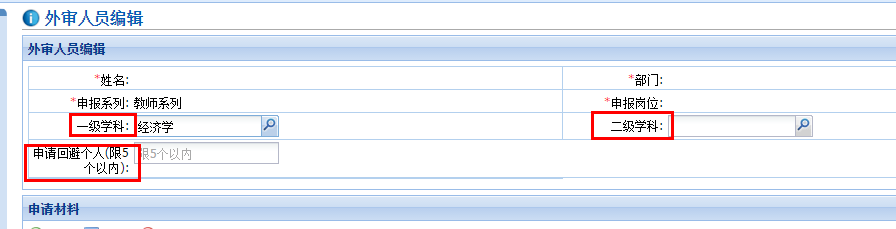 6. 点击“新增”，分别新增5项以内任现专业技术岗位以来的学术成果代表作“名称”、选择代表作“类别”、上传代表作“电子版材料”（须为申报材料中已正式填报的，PDF版，每项代表作大小不超过）。确认无误后点击“提交”按钮。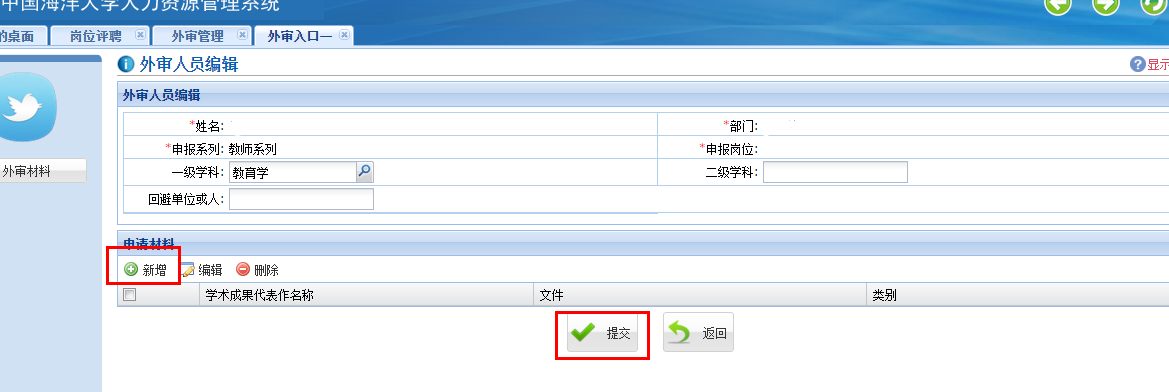 7. 返回上一层，点击“提交材料”按钮，提交到学校审核。（申报表、外审函等由学校统一配置）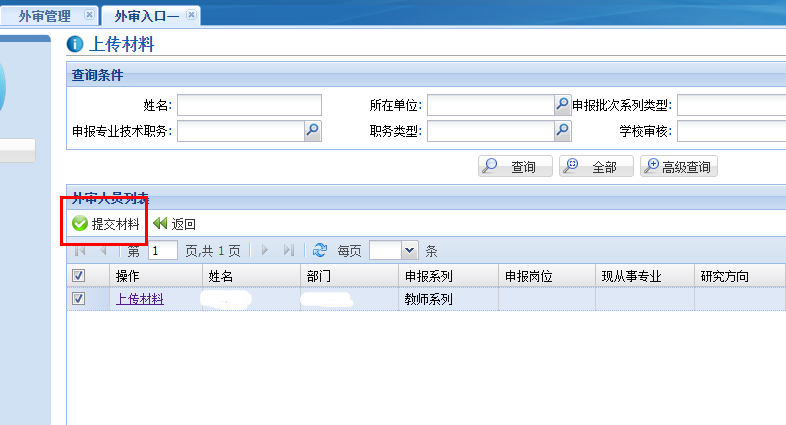 